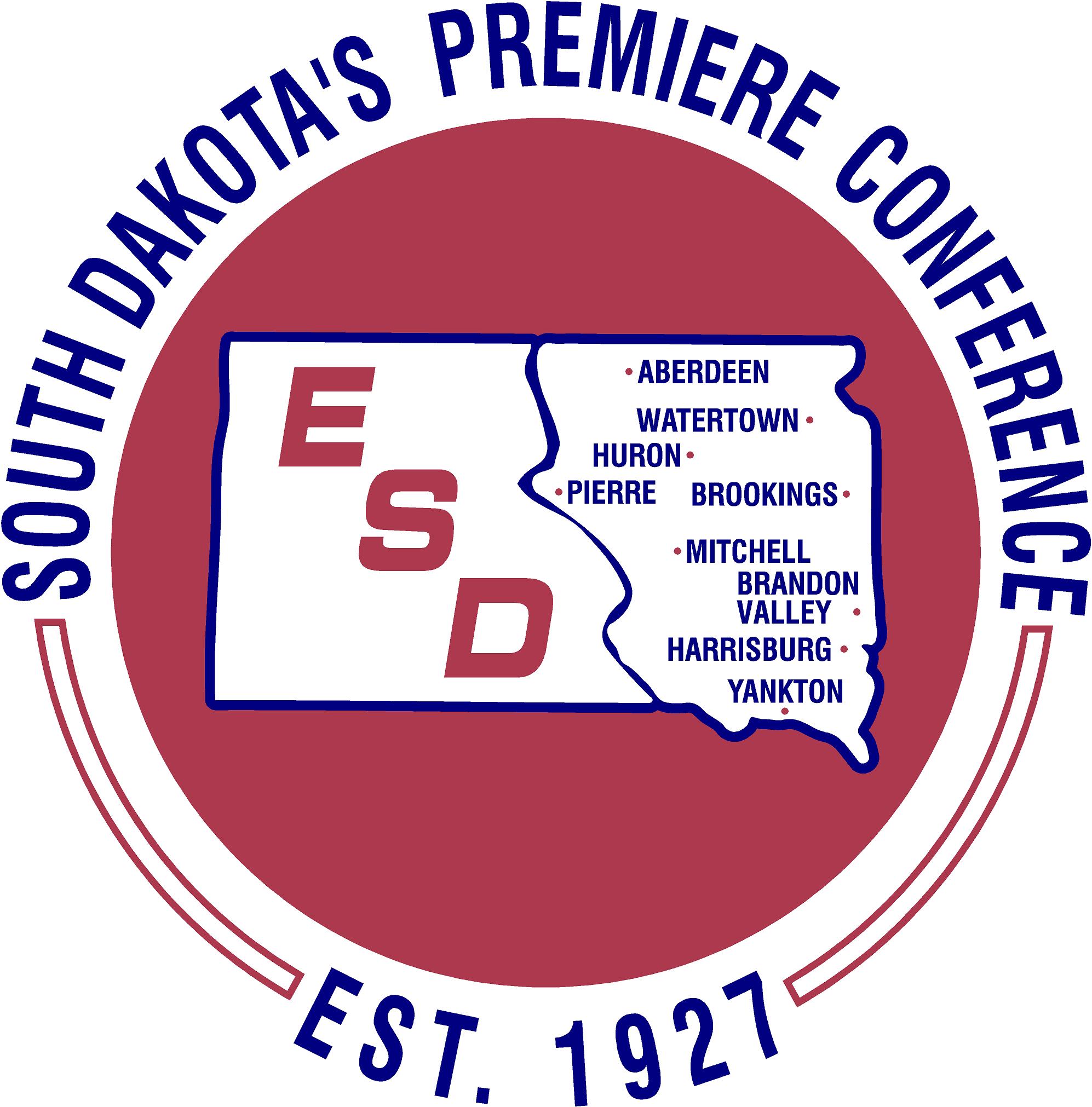 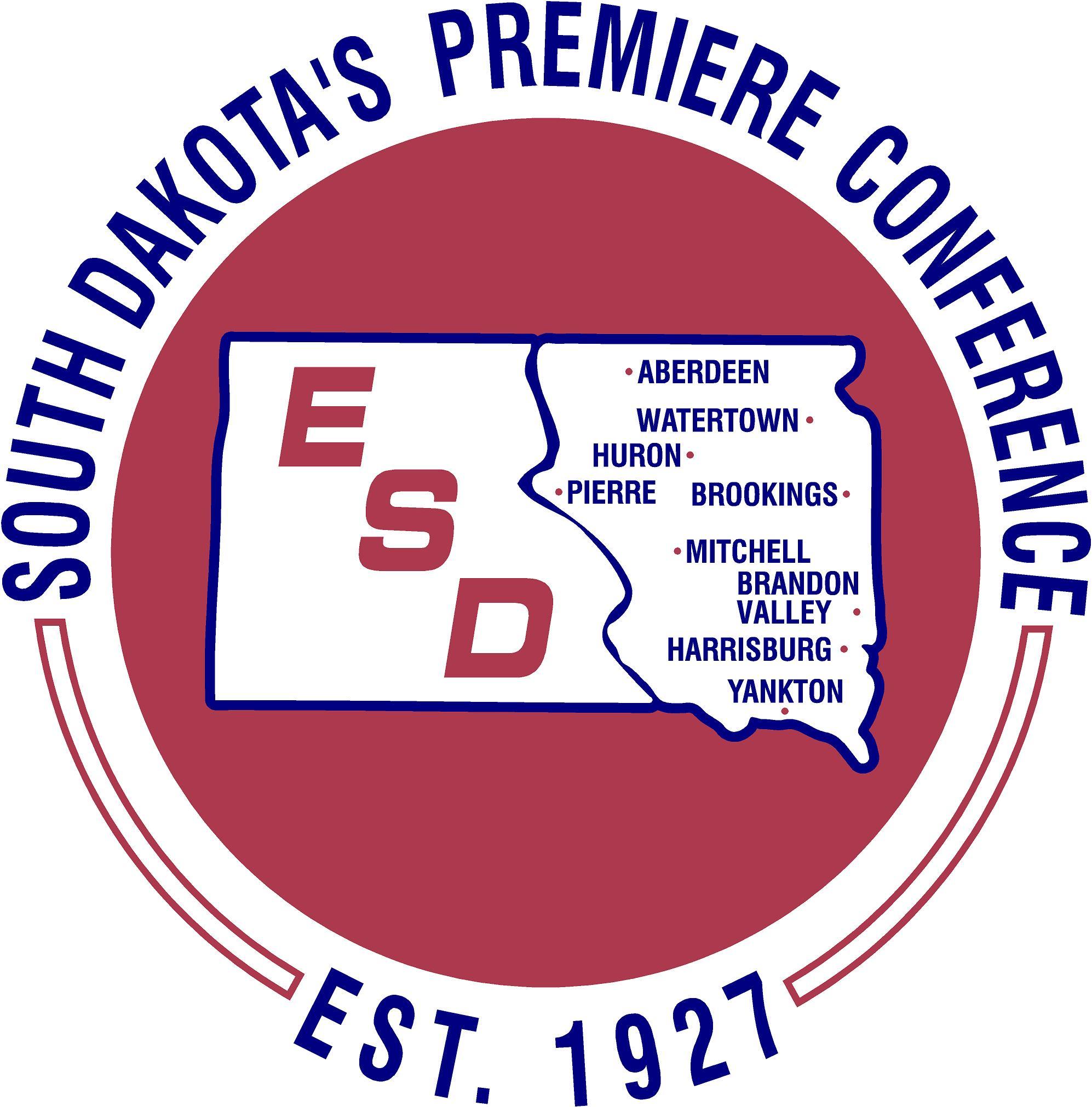 DATE:	November 8, 2021TO:		Football Coaches and AD’sFROM:	Randy Marso, All-Conference CoordinatorRE:		ESD AA Football All-Conference TeamESD AA Football All-Conference TeamOFFENSEKienholz, Lincoln		Junior		Pierre			QuarterbackGray, Hunter			Senior		Brookings		Running BackGrosdidier, Josh		Senior		Mitchell		Running BackHolden, Cole			Senior		Watertown		Wide ReceiverMerkwan, Jack		Junior		Pierre			Wide ReceiverVoegele, Alec			Senior		Aberdeen Central	Tight EndBusch, Christian		Junior		Pierre			Offensive LineEngen, Davis			Senior		Brookings		Offensive LineFick, Kendall			Senior		Mitchell		Offensive LineHaak, Carson			Senior		Yankton		Offensive LineJohnson, Paden		Senior		Watertown		Offensive Line	King, Perry			Senior		Brookings		Offensive LineLongville, Brock		Senior		Brookings		Offensive LineRemington, Ethan		Senior		Huron			Offensive LineRohrbach, Brady		Senior		Aberdeen Central	Offensive LineDEFENSEAlthoff, Ben			Senior		Watertown		LinebackerBeck, Jayden			Senior		Huron			LinebackerEck, Jaxton			Junior		Brookings		LinebackerVan Overschelde, Joseph	Senior		Mitchell		LinebackerBauer, Parker		Senior		Aberdeen Central	Defensive BackDingsor, Collin		Senior		Watertown		Defensive BackHardin, Lincoln		Senior		Brookings		Defensive BackMayer, Jacob			Junior		Pierre			Defensive BackOswald, Cody			Junior		Yankton		Defensive BackSupurgeci, Jaden		Senior		Yankton		Defensive BackFahey, Adam			Senior		Mitchell		Defensive LineFlor, Jaden			Senior		Pierre			Defensive LineNelson, Magnus		Senior		Brookings		Defensive LineRutledge, Bodie		Senior		Yankton		Defensive LineWientjes, Hunter		Senior		Watertown		Defensive LineSpecial TeamsTheodosopoulos, Payton	Senior		Brookings		Kicker